АДМИНИСТРАЦИЯ  ВЕСЬЕГОНСКОГО МУНИЦИПАЛЬНОГО ОКРУГАТВЕРСКОЙ  ОБЛАСТИП О С Т А Н О В Л Е Н И Ег. Весьегонск29.10.2021										  № 495В соответствии с Федеральным законом от 06.10.2003 №131-Ф3 «Об общих принципах организации местного самоуправления в Российской Федерации», постановлением Правительства Российской Федерации от 10.02.2017 №169 «Об утверждении Правил предоставления и распределения субсидий из федерального бюджета бюджетам субъектов Российской Федерации на поддержку государственных программ субъектов Российской Федерации и муниципальных программ формирования современной городской среды», постановлением Правительства Российской Федерации от 07.03.2018 №237-ФЗ «Об утверждении Правил предоставления средств государственной поддержки из федерального бюджета бюджетам субъектов Российской Федерации для поощрения муниципальных образований – победителей Всероссийского конкурса лучших проектов создания комфортной городской среды», в целях реализации мероприятий по благоустройству территории и созданию комфортной городской среды в г. Весьегонск Весьегонского муниципального округа Тверской областип о с т а н о в л я ю:1. Начать прием от населения предложений и обсуждения с населением предлагаемых мероприятий и функций общественной территории «Часть Приморского парка» в г. Весьегонск Весьегонского муниципального округа Тверской области в рамках участия во Всероссийском конкурсе лучших проектов создания комфортной городской среды со сроком реализации 2023-2024 годы.2. Утвердить сроки приема от населения предложений и сроки обсуждения с населением предлагаемых мероприятий и функций общественной территории «Часть Приморского парка» в г. Весьегонск Весьегонского муниципального округа Тверской области, на которой будет реализовываться проект (Приложение 1).3. Утвердить форму предложения от населения о мероприятиях и функциях общественной территории «Часть Приморского парка» в г. Весьегонск Весьегонского муниципального округа Тверской области, на которой будет реализовываться проект в рамках участия муниципальною образования Весьегонский муниципальный округ Тверской области во Всероссийском конкурсе лучших проектов создания комфортной городской среды (со сроком реализации 2023- 2024 годы) (Приложение 2).4. Утвердить пункты и способы приема (сбора) предложений от населения о мероприятиях и функциях общественной территории «Часть Приморского парка» в г. Весьегонск Весьегонского муниципального округа Тверской области, на которой будет реализовываться проект:4.1 стационарные пункты сбора предложений:1) Администрация Весьегонского муниципального округа – г. Весьегонск, ул. Коммунистическая, д.16, холл 1-го этажа, в рабочие дни с 8:00 часов до 17:00 часов;2) Весьегонский центральный дом культуры – г. Весьегонск, ул. Карла Маркса, д. 143, в рабочие дни с 10:00 часов до 17:00 часов;3) Проходная ОАО Весьегонский винзавод – г. Весьегонск, ул. Карла Маркса, д. 48, в рабочие дни с 10:00 часов до 19:00 часов.4) гостиница «Дели» - г. Весьегонск, ул. Приморская, д. 19, ежедневно с 10:00 часов до 20:00 часов. 4.2 мобильные пункты сбора предложений:1) магазин «Пятерочка» - г. Весьегонск, ул. Карла Маркса, д. 110/17; 13.11.2021г. и 21.11.2021г. с 11:00 часов до 14:00 часов;2) центральный городской рынок – г. Весьегонск, ул. Карла Маркса; 18.11.2021г. с 10:00 часов до 14:00 часов.4.3 Предложения по форме (Приложение 2) также принимаются на адрес электронной почты: a.vesjegonskogoraiona2019@yandex.ru5. Настоящее постановление вступает в силу со дня его принятия и подлежит опубликованию в газете «Весьегонская жизнь» и размещению на официальном сайте Администрации Весьегонского муниципального округа в информационно-телекоммуникационной сети Интернет.6. Контроль за исполнением настоящего постановления оставляю за собой.Глава Весьегонского муниципального округа				А.В. ПашуковПриложение 1к постановлению Администрации Весьегонского муниципального округа                                                                    от 29.10.2021 № 495Сроки приема от населения предложений и сроки обсуждения с населением предлагаемых мероприятий и функций общественной территории «Часть Приморского парка» в г. Весьегонск Весьегонского муниципального округа Тверской области, на которой будет реализовываться проектПриложение 2к постановлению Администрации Весьегонского муниципального округа               от 29.10.2021 № 495Предложениеот населения о мероприятиях и функциях общественной территории «Часть Приморского парка» в г. Весьегонск Весьегонского муниципального округа Тверской области, на которой будет реализовываться проект в рамках участия муниципального образования Весьегонский муниципальный округ Тверской области во Всероссийском конкурсе лучших проектов создания комфортной городской среды (со сроком реализации 2023-2024 годы)1. Вы проживаете в Весьегонске?да, это мое постоянное место жительстваприезжаю на работу / учебуприезжаю на каникулы / в гости / на праздники / в отпускгость города (турист)свой вариант - ____________________2. Ваш пол:муж.жен.3. Возраст:18-2425-3435-4445-5960 и старше4. Как часто вы бываете на территории? (один вариант ответа)каждый деньраз в неделюнесколько раз в месяцраз в несколько месяцевпримерно раз в годне бываю там5. В какое время года Вы чаще всего посещаете выбранную территорию? (один вариант ответа)Зима	Весна	Лето	Осень	Круглый год	Вообще не бываю6. С какой целью Вы посещаете выбранную территорию? (можно выбрать несколько вариантов)гуляю, отдыхаю гуляю с детьмигуляю с собакойзанимаюсь спортомна рыбалкусвой вариант - ________________________________________________________________7. Как вы обычно передвигаетесь по территории?пешкомна велосипедене бываю тамсвой вариант - ________________________________________________________________8. Какие основные проблемы, по вашему мнению, характерны для территории?________________________________________________________________________________________________9. Чего на ваш взгляд не хватает на данной территории? (не более трёх вариантов)скамейки, места отдыхаурны, контейнеры для мусоравелодорожкипешеходные дорожкиосвещениеарт-объектыдетские площадкиобщественный туалетсвой вариант -__________________________________________________________________________________________________________10. Какие объекты бизнеса были бы интересны Вам на этой территории?кофе поинт (кофе с собой)нестационарные павильоны с едой и напиткамимастер-классы прокат (велосипеды, самокаты и т.д.)свой вариант - _________________________11. Какие из перечисленных идей больше всего подходят для территории? (не более двух вариантов) смотровые площадкизона для фотосессийстолы для игры в шахматы/шашкилодочный причалгамаки, качелидругое__________________________12. Какие мероприятия на данной территории Вы бы с удовольствием посещали? (не более двух вариантов)творческие события (выставки, фестивали и тд.)тематические ярмаркисубботникиспортивные соревнованиясвой вариант - ______________________________________________________________________________________________________13. Продолжите фразу: «Выбранная территория в будущем должна стать лучшим местом для …» (не более двух вариантов)прогулок и встречсемейного и детского отдыхапроведения массовых мероприятийотдыха молодежизанятия спортомпоездок на велосипеде (самокате)туристического маршрутасвой вариант _________________________14. Как изменится Ваше взаимодействие с выбранной территорией в случае реализации проекта благоустройства?буду посещать чащебуду посещать с той же частотой, что и сейчасбуду посещать реже15. Готовы ли Вы принимать участие в мероприятиях, посвященных благоустройству выбранной территории?данетскорее нет, чем даскорее да, чем нет16. Если у Вас есть идеи, пожелания и воспоминания, связанные с этим местом, просим оставить их здесь: ____________________________________________________________________________________________________________________________________________________________________________________________________________________________________________________________________________________________________________________________________________________________________________________________________________________________________17. Если Вы хотите получать информацию о проекте, принимать дальнейшее участие в реализации проекта, оставьте свои контактные данные:ФИО*____________________________________________________________________________Телефон \ e-mail* __________________________________________________________________*В случае заполнения лицо дает свое согласие на обработку своих персональных данных Администрации Весьегонского муниципального округа в соответствии с Федеральным законом от 27.07.2006 №152-ФЗ «О персональных данных»О начале приема от населения предложений и об обсуждении с населением предлагаемых мероприятий и функций общественной территории «Часть Приморского парка» в г. Весьегонск Весьегонского муниципального округа Тверской области в рамках участия во Всероссийском конкурсе лучших проектов создания комфортной городской среды (со сроком реализации 2023-2024 годы)№НаименованиеДата проведения1Прием от населения предложений о мероприятиях и функциях общественной территории03.11.2021-24.11.20212Проведение в формате «общегородской проектный семинар» обсуждения с населением предлагаемых мероприятий и функций общественной территории27.11.20213Подведение Общественной комиссией итогов приема предложений от населения и определение перечня мероприятий и функций общественной территории, на которой будет реализовываться проект, и публикация протокола заседания Общественной комиссии на официальном сайте Администрации Весьегонского муниципального округа Тверской области26.11.20215Публикация в газете «Весьегонская жизнь» протокола заседания Общественной комиссии 30.11.2021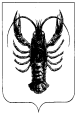 